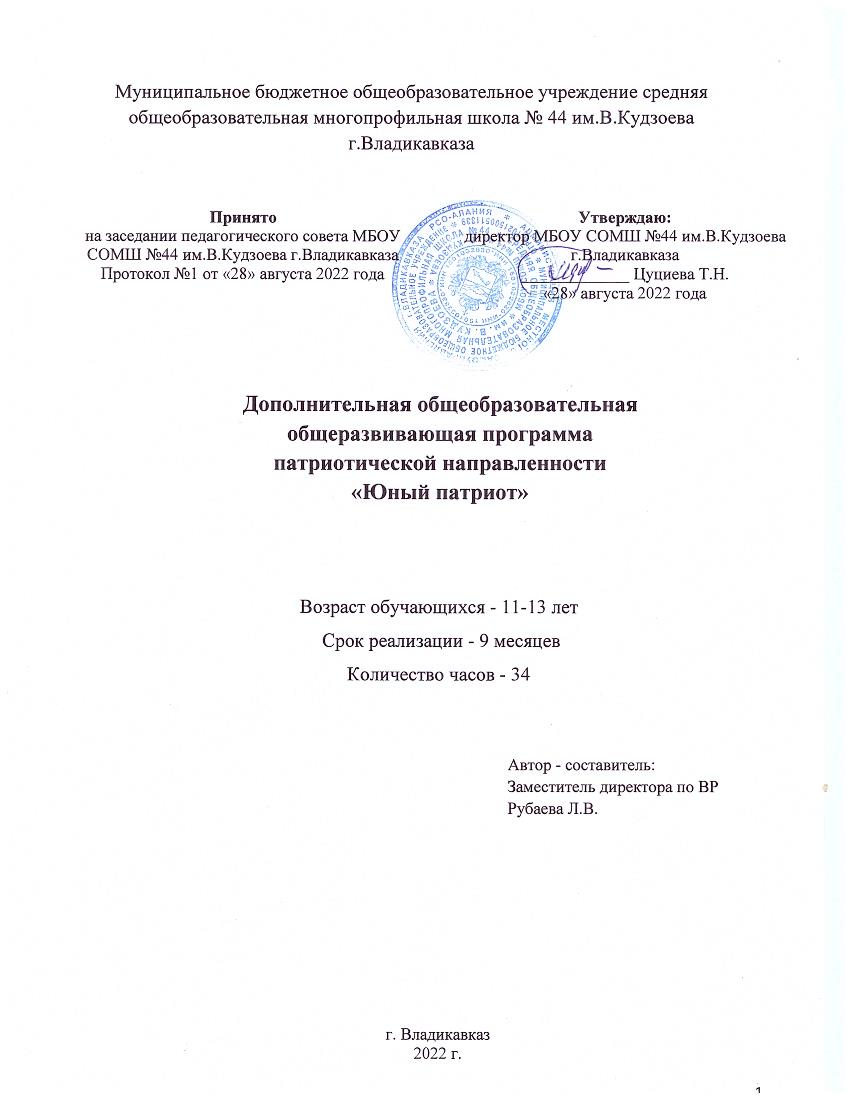 СОДЕРЖАНИЕ1.Паспорт программы.Дополнительная общеобразовательная общеразвивающая программа патриотической направленности «Юный патриот»Автор - составитель программы: Рубаева Лиана Валерьевна – заместитель директора по ВРОрганизация-исполнитель: МБОУ СОМШ № 44 им.В.Кудзоеваг.ВладикавказаАдрес: РСО – Алания, г. Владикавказ, пр.Доватора, 35Ател.60-00-94Возраст обучающихся:11- 13 летСрок реализации программы: 9 месяцевСоциальный статус: обучающиеся, г. ВладикавказаЦель рабочей программы: формирование основ патриотизма (воспитание качеств человека, которые составляют основу его коммуникативной, гражданской и социальной активности, развитие творческих способностей, воспитание уважения к культуре и истории страны).Задачи:обучающие – способствовать развитию познавательного интереса к истории страны, родного края, историческому прошлому народа;воспитательные - способствовать формированию общественной активности личности и гражданской позиции;развивающие – содействовать развитию самостоятельности, ответственности, потребности в саморазвитии.Направленность программы: патриотическаяУровень реализации: дополнительное образованиеУровень освоения программы: базовыйРежим занятий - один раз в неделю.Форма обучения: очная Форма организации занятий: групповая.2. Пояснительная записка	 Воспитание патриота страны – одно из главных условий национального возрождения. Формирование в молодежи таких качеств, как гражданственность, уважение к правам и свободам человека, любовь к Родине, семье, является одним из основополагающих принципов государственной политики в области образования, закрепленных в Законе “Об образовании” Российской Федерации. Необходимо использовать все возможные средства для воспитания у учащихся общей культуры, верности духовным традициям России.	Патриотическое воспитание школьников начинается с изучения истории своей малой Родины. Чем полнее, глубже, содержательнее будут знания учащихся о родном крае и его людях, тем более действенными окажутся они в воспитании любви к родной земле, уважении к традициям своего народа. В рамках программы мы рассматриваем понятие патриот как человек, преданный своей семье, классу, школе, городу, краю, Родине  и любящий их.3. Нормативно0правовая базаРабочая программа «Юный патриот» разработана в   соответствии с правовыми и нормативными документами:        Федеральным законом от 29.12.2012г.  № 273-ФЗ «Об образовании в Российской Федерации».        Распоряжением Правительства Российской Федерации «Об утверждении Стратегии развития воспитания в Российской Федерации на период до 2025 года» от 29 мая 2015 г. № 996-р        Федеральным проектом «Патриотическое воспитание граждан Российской Федерации» в рамках национального проекта «Образование» на 2021-2024 гг.        Распоряжением Правительства РФ от 12.11.2020 N 2945-Р «Об утверждении плана мероприятий по реализации в 2021 - 2025 годах Стратегии развития воспитания в Российской Федерации на период до 2025 года»        Государственной программы «Патриотическое воспитание граждан Российской Федерации на 2016-2021 годы        Санитарно – эпидемиологическими правилами и нормативами СанПиН 2.4.2.2821 -10 «Санитарно – эпидемиологические требования к условиям и организации обучения в общеобразовательных учреждениях», утверждёнными постановлением Главного санитарного врача Российской Федерации от 29.12.2010г. № 189.        Концепцией духовно-нравственного развития и воспитания личности гражданина России. 	Рабочая программа «Юный патриот» относится к духовно-нравственному направлению и нацелена на необходимость воспитания у учащихся ценностного отношения к России, своему народу, краю, государственной символике РФ, Северной Осетии, города Владикавказа, законам РФ, старшему поколению, к природе.	Рабочая программа «Юный патриот» относится к тематическим программам и основывается на принципах: последовательности, гуманизации, системности, культуросообразности.					4. Новизна	Новизна программы состоит в том, что в процессе занятий дети занимаются основами поисковой, краеведческой работы, знакомятся с историей родного края и Великой Отечественной войны. Кроме того, подростки приобретают навыки на занятиях по различным направлениям: военно-спортивное, туристическое, журналистское, медицина и т.д.				5. Актуальность программы	Возрождения патриотического воспитания сегодня является одной из приоритетных задач воспитательной работы. Патриотическое воспитание должно осуществляться на основе качественно нового представления о статусе воспитания с учётом отечественных традиций, национально-региональных особенностей, достижений современного педагогического опыта.	Любовь к Отчизне начинается с любви к своей малой родине – месту, где человек родился. Любимый край и есть исток, начало, откуда человек делает шаг в большой мир. С родного уголка земли начинается для маленького человека огромная страна, гражданином которой, он, повзрослев, осознает себя. Но мало воспевать свой край. Надо вслушиваться в голос истории своей Родины, осмысливая ее связь с современностью.	Воспитание патриотических чувств следует проводить через осознание ребенком причастности ко всем процессам, происходящим в родном крае, через выбор активной жизненной позиции, через осознание своей значимости, неповторимости. 		           6. Педагогическая целесообразность 	Педагогическая целесообразность программы кружка “Юный патриот”  заключается в формировании патриотических чувств, развитии чувства гордости за свою страну; воспитании личности гражданина – патриота России, способного встать на защиту интересов страны; формирование комплекса нормативного, правового и организационно-методического обеспечения функционирования системы патриотического воспитания. Любовь к Родине, патриотические чувства формируются у детей постепенно, в процессе накопления знаний и представлений об окружающем мире, об истории и традициях русского народа, о жизни страны, о труде людей и о родной природе.				7. Цель рабочей программы Цель программы: : формирование основ патриотизма (воспитание качеств человека, которые составляют основу его коммуникативной, гражданской и социальной активности, развитие творческих способностей, воспитание уважения к культуре и истории страны); формирование и развитие у обучающихся чувства принадлежности к обществу, в котором они живут, умения заявлять и отстаивать свою точку зрения, воспитание патриотических качеств личности в соответствии с моделью “Гражданина - патриота России”. Задачи программы:- сформировать патриотизм, гражданскую позицию, пониманиеправ и свобод личности;- сформировать нравственные основы личности, повысить уровеньдуховной культуры;- сформировать гуманистическое отношение к окружающему мируи людям;- сформировать внутреннюю потребность личности впостоянном самосовершенствовании;- вести постоянную работу по социализации обучающихся,готовить их к жизни в современной действительности.8. Возраст обучающихся: дети 11-14 лет.      Количество детей в группе: 20-25 человек.9.Срок реализации Программы- 9 месяцев. 10.Режим занятий – один раза в неделю.       Продолжительность занятий – 40 минут.      Форма обучения: очная.      Форма организации занятий: групповая.11. Описание места программы «Юный патриот»      Рабочая программа «Юный патриот» рассчитана на учащихся 11-14 лет. На реализацию программы отводится 34 часа из расчёта 1 час в неделю. Формы занятий: беседа, кинолекторий, экскурсия, встречи с интересными людьми, походы по историческим и памятным местам, практическая работа.Виды деятельности: познавательная, поисковая, конструктивная. Занятия проводятся в кабинете истории. Формы подведения итогов – результаты опроса участников образовательных отношений, участие в выставках, конкурсах, конференциях.12. Методы обучения.При реализации программы могут использоваться методы обучения: объяснительно-иллюстративный в форме эвристических бесед, демонстрация фото и видео материалов, электронных презентаций, частично-поисковый реализуется через выполнение практических работ и творческих заданий, экскурсии, проблемный метод обучения,исследовательский метод при проведении самостоятельных исследований и другие методы.13. Формы аттестации.Самостоятельное составление правовых задач;Написание исследовательской работы;Проведение инсценированного судебного заседания;14. Методическое обеспечение        Занятия в кружке организуются преимущественно в игровой форме, что способствует лучшему усваиванию материала. Также предусмотрены занятия в форме экскурсий. Информационно-просветительская деятельность предполагает осуществление цикла просветительных мероприятий:Выпуск и распространение информационно-методических материалов для учащихся, родителей, педагогов по вопросу формирования законопослушного поведения школьников;Проведение лекций, бесед, консультаций информационного характера для учащихся, родителей с участием специалистов в области правового воспитания.Диагностическая работа предполагает использование ряда специальных методов:проведение социологических опросов среди субъектов профилактики по вопросам правового воспитания, изучение личностных особенностей школьников, влияющих на формирование правового самосознания;создание банка данных о детях с отклонениями в личностном развитии на основе анализа результатов диагностического исследования.Практическая деятельность предусматривает проведение обучающих семинаров-совещаний, лекториев, круглых столов, внеклассных мероприятий, организацию встреч, дискуссий для учащихся, родителей и педагогов с привлечением межведомственных организаций (общественных организаций, правоохранительных органов, прокуратуры, Центра занятости населения и т.д.).15. Кадровое обеспечениеКадровое обеспечение - педагог дополнительного образования. Необходимые умения: владеть формами и методами обучения; использовать и апробировать специальные подходы к обучению в целях включения в образовательный процесс всех обучающихся, в том числе одаренных обучающихся и обучающихся с ограниченными возможностями здоровья; организовывать различные виды внеурочной деятельности: игровую, культурно – досуговую, учебно–исследовательскую; регулировать поведение обучающихся для обеспечение безопасной образовательной среды; реализовать современные формы и методы воспитательной работы, как на занятиях так и во внеурочной деятельности, ставить воспитательные цели, способствующие развитию обучающихся, независимо от их способностей; общаться с детьми, признавать их достоинство, понимая и принимая их. Необходимые знания: преподаваемый предмет; основные закономерности возрастного развития; основные методики преподавания, виды и приемы современных педагогических технологий; пути достижения образовательных результатов и способы оценки результатов обучения.16. Планируемые результаты освоения обучающимися программы внеурочной деятельности «Юный патриот»Личностные УУД:социализация личности;формирование понятия о национальной истории и представления о вкладе своего народа в мировую историю и культуру;развитие творческого потенциала ученика;воспитание толерантности по отношению к людям других национальностей, политических взглядов и убеждений;воспитание интереса к творческой деятельности;формирование гражданского отношения к Отечеству;бережное отношение к духовным ценностям;активизировать навыки самостоятельной работы по сбору нужной информации.Метапредметные УУД:1.     освоение способов решения проблем поискового характера, развитие продуктивного проектного мышления, творческого потенциала личности;2.     формирование умения планировать, контролировать в соответствии с поставленной задачей и условиями ее реализации; определять наиболее эффективные способы решения;3.     развитие способности осознанно строить речевое высказывание;4.     формирование способности сравнивать, анализировать, обобщать и переносить информацию;5.     воспитание умения и готовности вести диалог, излагать свое мнение, отношение;6.     овладение способами ведения коллективной творческой работы; умения договариваться, распределять функции, осуществлять взаимный контроль.Предметные УУД:1.     сформированность краеведческих знаний;2.     сформированность интереса к изучению истории, родословной своей семьи, жизни родных и близких, верно служивших и служащих сегодня Родине, знание своих корней;3.     развитие творческих способностей, детской самостоятельности и самодеятельности.Учащиеся должны знать:основные нормы морали;культурные традиции народов России;историю своего рода, своей семьи историю своего рода, своей семьи; историю семейных реликвий;традиции и обычаи своей семьи;историю государственных символов России;культуру своего народа (история, основы), традиции, обычаи, обряды.символику страны, края, района, станицы, школы;государственные праздники;имена великих полководцев и названия городов-героев, изученных в курсе.Учащиеся должны уметь:- рассказать об истории своего Отечества;- рассказать о культуре своего народа, его традициях, обычаях, обрядах;- рассказать о соотечественниках, прославивших Россию своими подвигами и деяниями (в том числе о своих предках, родных и близких людях);- описывать изученные события истории Отечества;- оценивать поступки других с позиции добра и зла;- уважительно относиться к своему дому, семье, истории русского народа;- поступать сообразно полученным знаниям в реальных жизненных ситуациях.17. Содержание программы «Юный патриот»Раздел I. Я – гражданин ( 7 часов)Введение в деятельность  кружка «Юный патриот».Россия – Родина моя. Символы государства – герб и флаг. Гимн России.Россия - наша Родина. Москва – столица Российского государства. Символы государства (герб, флаг, гимн). История появления символов.Цель: развивать познавательный интерес к своей стране; дать понятия о символах государства, о происхождении и истории российского герба и флага, об их функциональном предназначении, о символическом значении цветов и образов; воспитывать у учащихся уважительное отношение к символам своего государства; формировать чувство гордости за свою Родину.Понятия: герб, флаг, гимн, символ, значение цветов и образов.Родной край – частица России. Символика края.Символы Северной Осетии и города Владикавказ, культурное наследие родного края, народы, их обычаи и традиции. Регион на карте Российской Федерации. Достопримечательности края. Люди и их занятия.Цель: вызвать у детей интерес к познанию родного края; познакомить с символикой края, правами и обязанностями граждан; воспитывать любовь к родному краю, чувство патриотизма.Понятия: гражданин, права и обязанности граждан, патриот.Мой родной город.Познакомить с историей основания города, его достопримечательностями.Владикавказ в наши дни. Достопримечательности города.Экскурсия «Наша улица».Познакомить с историей образования улиц родного города, развивать логическое мышление.Родной дом и семья.Формирование понятия «я – сын (дочь)»; учить быть внимательными к близким людям, помогать им, поддерживать в трудную минуту; воспитывать чувство ответственности за честь семьи.Традиции семьи. Примечай будни, а праздники сами придут.Познакомить с традиционными народными праздниками России, формировать понятия «семейный праздник» и «семейная традиция»; развивать речевые умения.Раздел II. Живые страницы прошлого (9ч)Как жили наши предкипознакомить с происхождением народов Северного Кавказа; дать характеристику их личностных качеств, поведения, внешнего вида и быта, традициями на основе народных песен и игр; формировать личностные компетентности – открытость, доброжелательность.Богатырская наша силапознакомить с народными сказаниями о нартских богатырях и их воинской доблести; воспитывать чувство ответственности за свою Родину, чести и бескорыстия на примере исторических героев; развивать речевые умения.  Знакомство с творчеством художников М.Туганова и Азанбека Джанаева ( картина «Пир Нартов, иллюстрации к нартским сказаниям)Русские героические сказки.развивать интерес к историческому прошлому своей страны через приобщение к устному народному творчеству; на примере героев сказок воспитывать патриотические чувства долга, чести и любви к Родине. Устное народное творчество. Русские героические сказки. Кого называют героем. Какими качествами обладает патриот.Русский солдат сам черт ему не брат.рассказать о непобедимости русского солдата, познакомить с понятием «дисциплина»; воспитывать потребность в самовоспитании. Доблесть русского солдата. Солдаты прошлого и настоящего. Что такое сила воли и духа. Образ русского солдата в устном народном творчестве (сказки, песни, пословицы и поговорки).Русские полководцы. Дмитрий Донской и Александр Невский.Кто такой полководец. Русские полководцы Дмитрий Донской и Александр Невский и их деяния. Почитание героев народом. История названия села Александровского.Цель: создать у детей целостный образ Дмитрия Донского и Александра Невского как великих полководцев, почитаемых народом; познакомить с историей названия родного села Александровского.Понятия: полководец, святой.Русские полководцы. А.В. Суворов.создать целостный, но противоречивый образ А.В. Суворова. Образ полководца А.В. Суворова. Суворов и русский солдат. Наука побеждать. Суворовские училища.Военные забавы юного Петра.Царь Петр I. Потешные бои. Основание русской армии и флота. Россия – морская держава. Нахимовские училища.Цель: познакомить с ролью царя Петра Алексеевича в основании русской армии и флота; развивать логическое мышление.Понятия: армия, флот.История   военной  символики  и  формы (мундира)Познакомить с военной символикой и формой, историей ее образования. Обмундирование в России. История мундира.Виды воиск в РоссииПознакомить с родами войск в России. Виды войск и их назначениеРаздел III. Прошлое рядом (9ч)Путешествие по городам – героям.Город – герой Москва. Блокада Ленинграда. Дорога жизни. Сталинградская битва. Курская дуга.Цель: пополнить знания школьников об отдельных страницах истории и культуры городов – героев; людях, оставивших след в памяти народа; воспитывать чувство гордости за героическое прошлое нашей страны и благодарности защитникам Отечества; развивать умение работать в группах.Понятия: город – герой, защитник.Наш край в годы Великой Отечественной войны.Осетия  в годы Великой Отечественной войны. Земляки – герои.Цель: расширить знания учащихся об истории родного края в годы Великой Отечественной войны, земляках - Героях Советского Союза.Понятия: война, подвиг, награда.История одного памятника. «Родина Мать зовет!»Познакомить с историей основания памятника, место установки и значение в жизни русского народа.День защитника Отечества.Государственный праздник День защитника Отечества. История праздника. Есть профессия Родину защищать.Цель: познакомить с понятием «государственный праздник», историей праздника День защитника Отечества; формировать осознанную необходимость защищать Отечество, воспитывать уважительное отношение к армии, военной профессии; развивать смекалку и наблюдательность.Понятия: военный, Отечество.Маршал победы Г.К. ЖуковОбраз великого полководца, тактика и стратега. Личные качества и роль в жизни страныДети войны.Дети в годы Великой Отечественной войны. Дети герои. Дневник Тани Савичевой. Современные войны и судьбы детей. Дети Беслана.Цель: расширять знания детей о героических подвигах их сверстников в годы Великой Отечественной войны; воспитывать патриотические чувства; формировать чувства сострадания и милосердия к участникам военных событий; развивать умения работать с различными источниками информации и анализировать их, формулировать свою точку зрения.Понятие: дети войны.Заочное путешествие «Звёздное небо!», посвящённое Всемирному Дню авиации и космонавтики.Дать представление об освоении космического пространства; познакомить с первыми покорителями космоса С.П. Королёвым и Ю.А. Гагариным; воспитывать чувство гордости за достижения русских ученых и испытателей в освоении космического пространства.День Победы.День Победы. История праздника. Ветераны войны. Памятники и память.Цель: познакомить с историей праздника, дать представление о величии духа людей военного поколения, их веру в торжество справедливости, воспитывать уважительное отношение к ветеранам войны; развивать эмоциональную отзывчивость учащихся.Понятия: ветеран, поклонение.Конкурс чтецов, посвященный «Дню Победы».Великая Отечественная война в творчестве поэтов.Цель: знакомство с творчеством поэтов, отразивших в произведениях героическое прошлое родной страны, и творчеством поэтов - односельчан; развивать речевые умения.Раздел IV. Заключение (3ч)Военно-спортивная игра «Зарничка».Цель: развивать смекалку, мышление; воспитывать чувства товарищества, взаимовыручки и поддержки; реализовывать в практической деятельности полученные знания и умения.Мы говорим о нашей Родине.Цель: формирование эмоциональной отзывчивости детей и умения передавать свои чувства; развитие творческих умений детей и умения работать в группе.Что мы узнали и чему научились за год.Подведение итогов работы, обзор курса. Рефлексия. Отзывы и пожелания.Цель: подвести итоги работы за весь курс.18. Календарный учебный график.Тематическое планированиеТематическое планирование занятий кружка «Юный патриот»19. Материально-техническое обеспечение:Для реализации программы предоставлены:- кабинеты, оснащенные ПК, проектором, экраном;- актовый зал;- библиотека;- видеотехника и аудиоматериалы.20. СПИСОК ИСТОЧНИКОВ И ЛИТЕРАТУРЫАвтор -сос1. Григорьев Д.В. Внеурочная деятельность школьников. Методический конструктор: пособие для учителя / Д.В.Григорьев, П.В.Степанов. – М.: Просвещение, 2010.2. Григорьев Д.В., Степанов П.В. Программы внеурочной деятельности. Познавательная деятельность. Проблемно-ценностное общение – М.: 2011.3.. Концепция духовно-нравственного развития и воспитания личности гражданина России, авторы А.Я.Данилюк, А.М.Кондаков, В.А.Тишков, Москва «Просвещение», 2011г.4. Методические рекомендации по организации внеурочной деятельности и пребывания учащихся в образовательных учреждениях во второй половине дня / Сост. В.И.Никулина, Н.В. Екимова. – Белгород, 2010.5. Методические рекомендации по разработке программы воспитания и социализации обучающихся / Сост. Е.С.Савинов. – 2-е изд., перераб. – М., 2011.6. Примерные программы внеурочной деятельности (начальное и основное образование)» под редакцией В.А.Горского, Москва «Просвещение», 2011. 7. Вяземский Е.Е. Проблемы изучения истории родного края в общеобразовательных школах РФ. М., 1991.8.  Агапова, И.А. Патриотическое воспитание в школе  И.А.Агапова. — М.: Айриспресс, 2002. – 150 с. 9. Иванова, И. Больше, чем игра…: «Зарница»: вчера, сегодня, завтра  И. Иванова // Военные знания. — 2003.1.Паспорт программы…………………………………………………………32.Пояснительная записка……………………………………………………43. Нормативно-правовая база……………………………………………………………….      44.Новизна……………………………………………………………………55.Актуальность……………………………………………………………… 56.Педагогическая целесообразность……………………………………57.Цели и задачи……………………………………………………………58.Возраст обучающихся……………………………………………………69.Сроки реализации программы……………………………………………610.Режим занятий……………………………………………………………611.Описание места программы…………………………………………….612.Методы обучения…………………………………………………………613.Формы аттестации……………………………………………………614.Методическое обеспечение………………………………………………..615.Кадровое обеспечение…………………………………………………716. Планируемые результаты освоения программы ………………………………..717.Содержание программы………………………………………………818.Календарный учебный график……………………………………1119. Материально-техническое обеспечение ……………………………………………………            1320.Список литературы……………………………………………………13Дата начала и окончания учебного периода.01.09.2022-31.05.2023Место проведения занятияМБОУ СОМШ № 44 им.В.Кудзоеваг.владикавказаРежим занятий1 раза в неделю Форма занятийгрупповаяСроки контрольных процедурначало, середина, конец учебного года№Название разделаКоличество часов1Раздел I. Я – гражданин82Раздел II. Живые страницы прошлого103Раздел III. Прошлое рядом124Раздел IV. Заключение4Итого:34№п\пТема занятияКоличест-во часовКоличест-во часов№п\пТема занятиятеорияпрактика1 четверть 8 часов1 четверть 8 часов1 четверть 8 часов1 четверть 8 часовРаздел I. Я – гражданин ( 8 часов)Раздел I. Я – гражданин ( 8 часов)Раздел I. Я – гражданин ( 8 часов)Раздел I. Я – гражданин ( 8 часов)1Введение в курс «Юный патриот».12Россия - Родина моя. Символы государства – герб и флаг. Гимн России.13Родной край – частица России. Символика края.14Мой родной город15Экскурсия «Наша улица».16Родной дом и семья.17Традиции семьи. Примечай будни, а праздники сами придут.112 четверть 8 часов2 четверть 8 часов2 четверть 8 часов2 четверть 8 часовРаздел II. Живые страницы прошлого (7 часов)Раздел II. Живые страницы прошлого (7 часов)Раздел II. Живые страницы прошлого (7 часов)Раздел II. Живые страницы прошлого (7 часов)1Как жили наши предки112Богатырская наша сила1 3Русские героические сказки.14Русский солдат сам черт ему не брат.15Русские полководцы. Дмитрий Донской и Александр Невский.16Русские полководцы. А.В. Суворов.17Военные забавы юного Петра.13 четверть (13 часов)3 четверть (13 часов)3 четверть (13 часов)8История   военной  символики  и  формы (мундира)19Виды воиск в России11Путешествие по городам – героям.112Наш край в годы Великой Отечественной войны.113История одного памятника. «Барбашово поле»14День защитника Отечества.15Маршал победы Г.К. Жуков16Дети войны.17Заочное путешествие «Звёздное небо!», посвящённое Всемирному Дню авиации и космонавтики.124 четверть (6 часов)4 четверть (6 часов)4 четверть (6 часов)4 четверть (6 часов)8День Победы.19Конкурс чтецов, посвященный Дню Победы.1Раздел IV. Заключение (4 ч)Раздел IV. Заключение (4 ч)Раздел IV. Заключение (4 ч)Раздел IV. Заключение (4 ч)1История игры «Зарничка».12«Мы говорим о нашей Родине»13Что мы узнали и чему научились за год.1Итого 1123